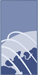 CLIMMAR Privacy Policy(version 1.0, 25-05-2018)CLIMMAR, the European umbrella organization of national associations of agricultural machinery and equipment dealers, is committed to ensure that your data is treated carefully and according to the higest standards of data protection. CLIMMAR complies with the EU gerenal data Protection Regulation (GDPR). Please read our privacy policy below to understand how we collect, use, protect or otherwise handle your personal data on our website.This privacy policy is for the website www.climmar.com and governs the privacy of its users who choose to use it. The policy sets out the different areas where user privacy is concerned and outlines the obligations & requirements of the users, the website and website owners. Furthermore, the way this website processes, stores and protects user data and information will also be detailed within this policy.The WebsiteThis website and its owners take a proactive approach to user privacy and ensure the necessary steps are taken to protect the privacy of its users throughout their visiting experience.Contact & CommunicationUsers contacting this website and/or its owners do so at their own discretion and provide any such personal details requested at their own risk. Your personal information is kept private and stored securely until a time it is no longer required or has no use, as detailed in the Data Protection Act 1998. Every effort has been made to ensure a safe and secure form to email submission process but advise users using such form to email processes that they do so at their own risk.This website and its owners use any information submitted to provide you with further information about the products / services they offer or to assist you in answering any questions or queries you may have submitted. This includes using your details to subscribe you to any email newsletter program the website operates but only if this was made clear to you and your express permission was granted when submitting any form to email process. Or whereby you the consumer have previously purchased from or enquired about purchasing from the company a product or service that the email newsletter relates to. This is by no means an entire list of your user rights in regard to receiving email marketing material. Your details are not passed on to any third parties.External LinksAlthough this website only looks to include quality, safe and relevant external links, users are advised to adopt a policy of caution before clicking any external web links mentioned throughout this website. External links are clickable text / banner / image links to other websites. The owners of this website cannot guarantee or verify the contents of any externally linked website despite their best efforts. Users should therefore note they click on external links at their own risk and this website and its owners cannot be held liable for any damages or implications caused by visiting any external links mentioned.Sponsored (logo) LinksThis website may contain sponsored logo links . These will typically be served through our Partneradvertising partners, to whom may have detailed privacy policies relating directly to the adverts they serve. Clicking on any such logolink will send you to the partners website through a referral program which may use cookies and will track the number of referrals sent from this website. This may include the use of cookies which may in turn be saved on your computers hard drive. Users should therefore note they click on sponsored external links at their own risk and this website and its owners cannot be held liable for any damages or implications caused by visiting any external links mentioned.CLIMMAR NewsletterIf you voluntarily sign up for our newsletter, we treat your data according to the General Data Protection Regulation. Please note CLIMMAR collects name, company, location and email address for our database. You may unsubscribe from the newsletter at any time. To do so, use the Unsubscribe link in the newsletter, or send an email to  info@climmar.comCookies
Cookies are small text files that are placed on your computer, tablet or smartphone during the visit to our website. Information is stored in these text files that is later recognised again by the website during a subsequent visit.Our website uses analytical cookies only.This allow us to see what pages are visited and what sections of our website receive clicks. We use Google Analytics for this purpose. The information collected by Google in this way is anonymised as much as possible.Personal data breachesIn order to comply with the General Data Protection Regulation, if a personal data breach is likely to result in a high risk to the rights and freedoms of natural persons, we will communicate the personal data breach to the data subject as soon as possible via email.Should any changes to this data protection declaration occur, they will be published on this website together with the date of the change.Your rights You have at any time the right of access, modification, correction and removal of your data collected in our database. You can request this by contacting the CLIMMAR secretariat at info@climmar.comYou are not obliged to provide your personal data to us. If you do not provide personal data to us or provide us with insufficient personal data it may be the case that we will not be able to carry out the abovementioned activities.  